Janvier 2020	Nom : ______________________________________________Mathématique	Groupe : _______PRATIQUE DE C1 Le chocolat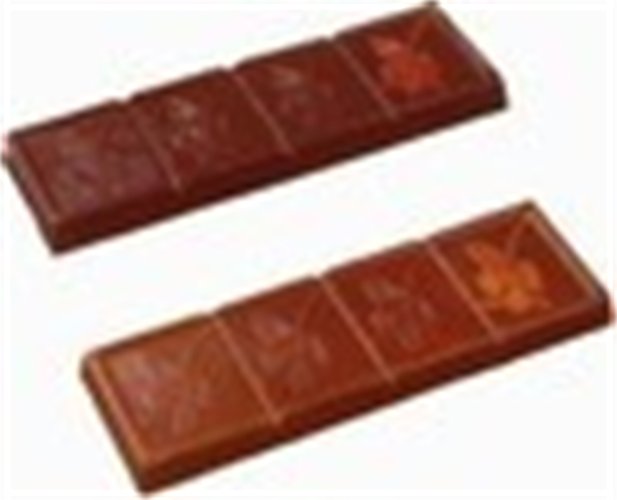 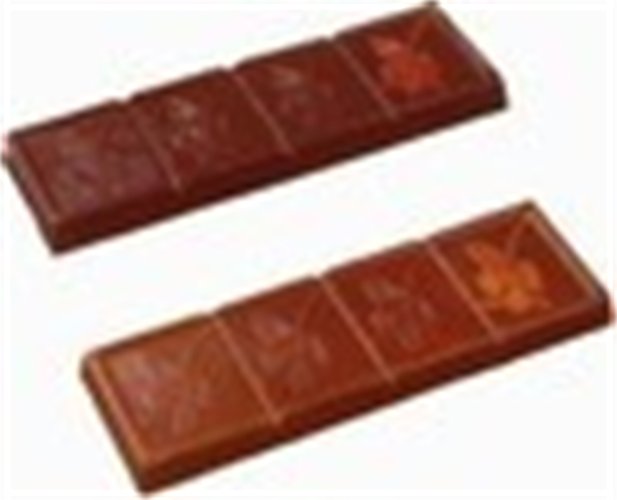 Wilfrid s’est fait donner les carrés de chocolat figurant sur l’image ci-contre par un copain. Sachant que la superficie totale est de  , Wilfrid s’intéresse à la mesure du côté d’un seul carré de chocolat. Aide-le à chercher la mesure désirée.SolutionLa tuileUne entreprise conçoit des tuiles murales. Martha voudrait commander la tuile suivante. Toutefois, comme elle veut installer sur la tuile un porte-clés sans cacher les deux losanges, elle cherche donc à savoir quelle est la distance entre ces deux losanges identiques. Dans la description de la tuile, on mentionne que les deux losanges couvrent une superficie de 2 000 cm².Tuile :Réponse :Réponse :